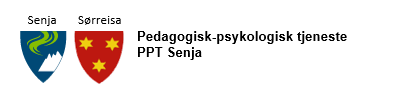 Overføring av skriftlig dokumentasjon ved overgangen fra grunnskole til videregående skole.Det gis herved tillatelse til at følgende skriftlig dokumentasjon vedrørende_______________________                                            ____________________ Navn                                                                                  FødtBlir overført fra _________________________skole til _________________videregående skole.     __________________                     ___________________      Sted                                                     Dato    ____________________________                       _____________________________                        Elevens underskrift                                                   Foresattes underskrift